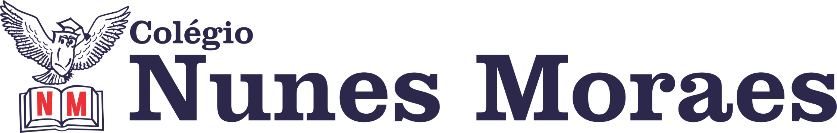 “PARA VOAR NÃO É PRECISO TER ASAS, BASTA TER SONHOS.”FELIZ SEXTA-FEIRA!1ª aula: 7:20h às 8:15h – EDUCAÇÃO FÍSICA- PROFESSOR: JÚNIOR LIMA►ª AULA:– ED. FÍSICA   – PROFESSOR JÚNIOR LIMA   Desafio de agilidade!🏃🏽😱(Teste rápido de agilidade)📌1º passo: Assistir à videoaula no link abaixo. https://youtu.be/LP7WkaKUjF4 2º passo: Tire dúvidas com o professor. Ele já está no grupo de whatsapp da sua sala. 3º passo: A aula de hoje testaremos a sua capacidade de agilidade!Para cada tentativa conte quantos saltos você consegue!Obs: Para cada tentativa 10 segundos!🌬🤸🏽‍♂️⏳⌛️Vamos lá???🏃🏽💨💨💨Fique a vontade para enviar seu vídeo praticando os exercícios para o professor!🏃🏽💨💨💨IMPORTANTE:  O conteúdo desta aula será utilizado para avaliação da 4ª etapa. Incluiremos a data no calendário de provas.Durante a resolução dessas questões a professor Júnior vai tirar dúvidas no WhatsApp (99157-7010) Faça foto das atividades que você realizou e envie para coordenação Margarete (9.9198-6443)Essa atividade será pontuada para nota.2ª aula: 8:15h às 9:10h – PORTUGUÊS- PROFESSORA: MONNALYSA1º passo: resolução de atividade na suplementar 4 – 30 minutosPáginas 8 a 10 – questões 1 a 4.2º passo: envio para Margarete – 5 minutos.3º passo: correção pelo link a seguir – 20 minutos.https://youtu.be/gIAl23t5n98Durante a resolução dessas questões a professora Monnalysa vai tirar dúvidas no WhatsApp (9.9183-9273)Faça foto das atividades que você realizou e envie para coordenação Margarete (9.9198-6443)Essa atividade será pontuada para nota.

Intervalo: 9:10h às 9:30h3ª aula: 9:30h às 10:25h- PORTUGUÊS- PROFESSORA: MONNALYSA1º passo: resolução de atividade no descobrindo a gramática – 30 minutosPáginas 231 a 234 – questões 1, 4 e 5.Páginas 244 e 245 – questões 1 a 4.2º passo: envio para Margarete – 5 minutos.3º passo: correção pelo link a seguir – 20 minutos.https://youtu.be/PC_3JDapjB4Durante a resolução dessas questões a professora Monnalysa vai tirar dúvidas no WhatsApp (9.9183-9273)Faça foto das atividades que você realizou e envie para coordenação Margarete (9.9198-6443)Essa atividade será pontuada para nota.4ª aula: 10:25h às 11:20h – MATEMÁTICA – PROFESSOR:RICARDO BENTO1º passo: Responder as questões 1,2 da página 30 do livro suplementar 4 , questão 3 da página 31,questão 6 da página 32 .2º passo: Enviar as atividades para Margarete.3º passo: Correção das atividades.Durante a resolução dessas questões a professor vai tirar dúvidas no WhatsApp (9. 9270-5207)Faça foto das atividades que você realizou e envie para coordenação Margarete (9.9198-6443)Essa atividade será pontuada para nota.BOM FINAL DE SEMANA!!